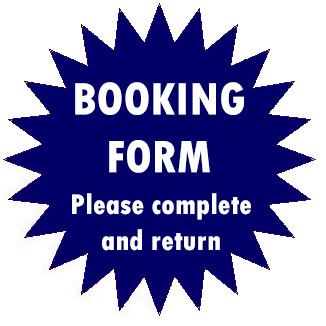 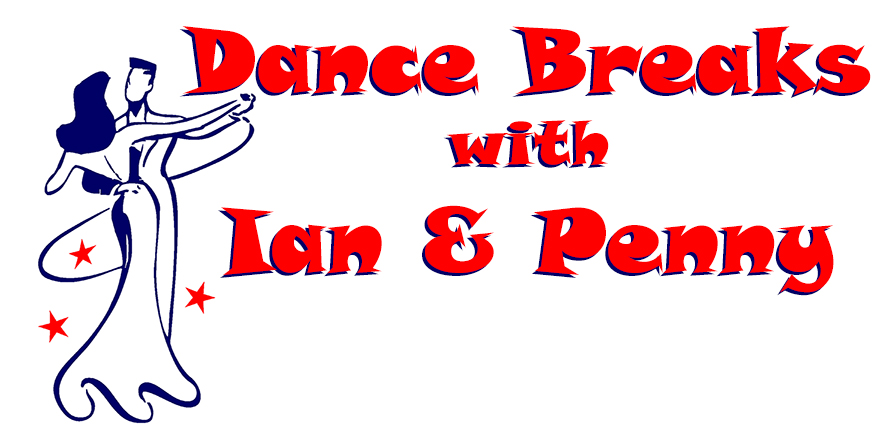 NOVEMBER 2022 'TANGO & TINSEL' BOOKING FORMJoin us at the beautiful 4*The Abbey Hotel, Great Malvern in WorcestershireFriday 18th November to Monday 21st November 20223 Nights on Half Board (Breakfast & Evening Meal included)from only £345.00 per person(Based on 2 Adults sharing a Standard Double)Room Upgrade Supplements for the whole 3 night break (subject to availability):-Sole Occupancy (based on a Standard Double) at £60.00 per roomSuperior Double or Twin at £45.00 per roomExecutive Double at £135.00 per room / Club Double at £165.00 per roomPlease complete in full, sign and return by email to ian.penny@yes2dancebreaks.co.uk or by postA non-refundable deposit of £75.00 per person plus any room upgrade supplement is required at time of booking. The non-refundable balance payment is due to be paid by Thursday 22nd September 2022.We wish to book on the above Dance weekend and understand that all payments made are non-refundable.             Signed by Lead Guest:-                                                  Date:-(Type in your name & the date if completing electronically and returning by email)Please complete and return to us by email. We will confirm room availability and hold your room whilst you arrange payment.Payment details will be sent to you with your room confirmation.                *It is strongly recommended that you have travel insurance as all payments are non-refundable & non-transferable*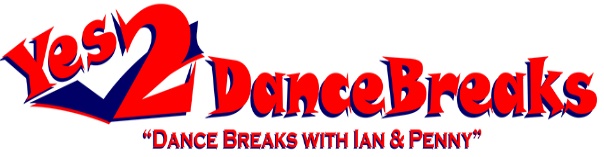                             Contact Details for Ian & PennyEmail:- ian.penny@yes2dancebreaks.co.uk or Call:- 07505 382181Guest 1Guest 2Full Names:-Date of Births:-Prefer to be called:-(ie: Ian & Penny)Special Dietary Requirements:-(ie: Gluten Free, Vegetarian, etc)Full Home Address inc Postcode:-Telephone & Mobile Number:-Email Address:-Room Type ie: Standard DoubleUpgrade to  Double/Twin,   Executive Double or Club Double at supplements shown above.Room Requests:-(Not Guaranteed)If you are joining up with friends, please tell us their names:-Method of Payment:-Bank Transfer or Cheque